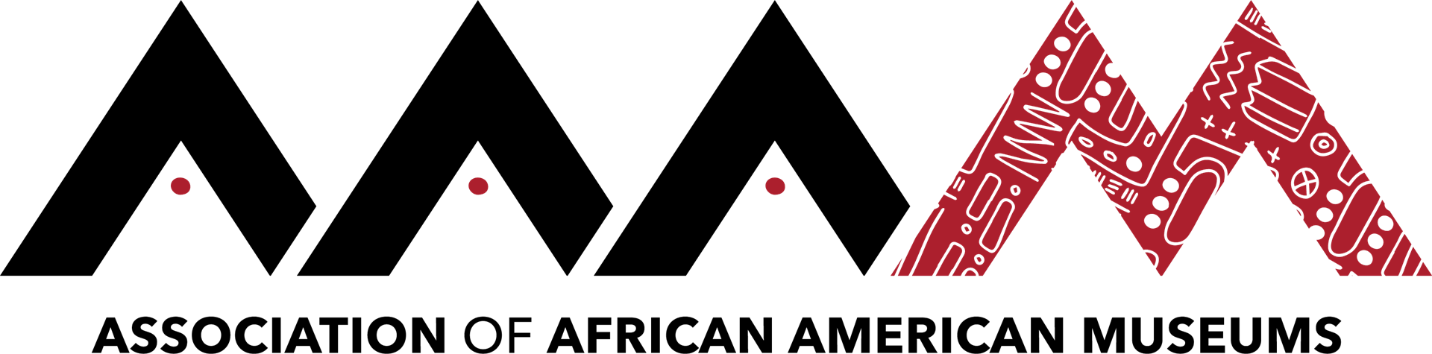 2019 Annual Conference | Jackson, MississippiTsitsi (Tee) Jones  Click here to schedule your 15-minute Speed Networking Session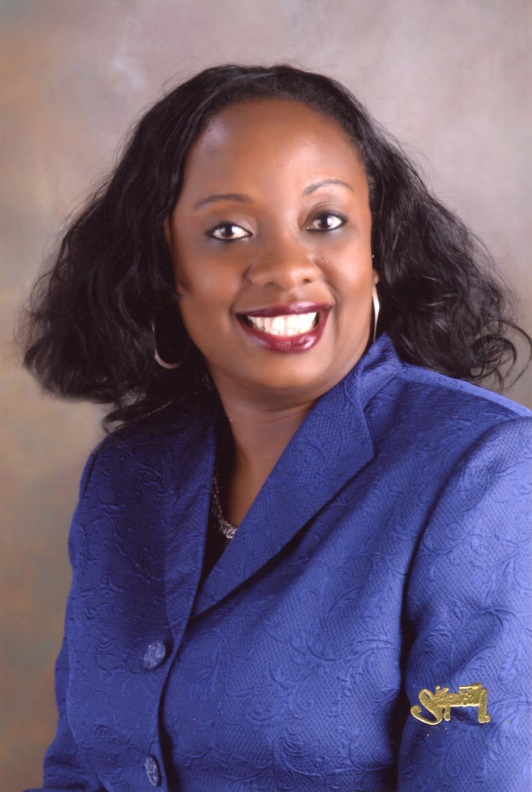 